Unit 3 HomeworkPrincipio del formularioOverall Instructions: Complete the following editing exercises. You will be graded only on completion. Compare your work to the “model answers,” keeping in mind that there may be many good answers. 

Use your best judgment to infer the author’s intent. To make editing easier, look up technical terms that are unfamiliar to you.Question 1Question 1 of 4
Revise the following passage. Condense material to a single sentence; remove repetition; and correct parallelism. 

Several limitations should be noted. Major limitations are the incomplete sample participation in young adulthood, possible unmeasured underlying susceptibility factors, (e.g., familial influences), and some researchers might question the reliability of the TD instrument for measuring drug dependence.Answer for Question 1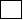 Question 2Question 2 of 4
Revise the following paragraph for clarity and brevity:

Prior to calculating suicide rates that are stratified by church membership and activity level, records from the state and from the church needed to be linked. However, state death records and church records do not share a common unique identifier. In order to link records from these two sources, we used the probabilistic linking program LinkedPro7 (17). This program calculates probabilities to determine whether a pair of records refers to the same person.Answer for Question 2Question 3Question 3 of 4
Revise the following paragraph to improve logic and flow; and for brevity and clarity:

Over the last decade, several reports have dealt with the relationship of total body fat or body fat distribution with cancer risk. However, only a few studies were carried out in large samples of populations (1000 subjects or more), and, in most of these studies, the confounding effects of factors such as race, sex, age, concomitant diseases, chronic use of medications, and behavioral factors were not extensively evaluated. Furthermore, the independent effect of total body fat after adjustment for body fat localization, or vice versa, the independent effect of body fat localization after controlling for total body fat, was rarely examined. Yet, the results achieved by the different investigators were not always consistent. In fact, while the deleterious effects of an excess body fat on cancer is unquestioned, the impact of body fat localization is still a matter of controversy. Some reports suggested that a central pattern of body fat distribution is independently associated with higher cancer risk, while other reports did not reach the same conclusion.Answer for Question 3Question 4Question 4 of 4
Revise the following passage to improve parallelism, clarity, and brevity:

Waste stabilization ponds have been studied under many different climatic conditions on all six inhabited continents. The main findings have concluded that ponds (1) have higher removal efficiencies in warm, sunny climates, (2) should be situated far enough from human populations to prevent unnecessary human health risks and nuisance conditions, and (3) located in areas with high winds may require baffles or wind breaks to ensure optimal performance.Answer for Question 4Final del formulario